								Toruń, 29 stycznia 2024 roku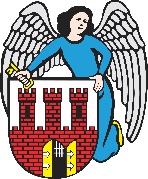    Radny Miasta Torunia        Piotr Lenkiewicz								Sz. Pan								Michał Zaleski								Prezydent Miasta ToruniaZAPYTANIAPowołując się na § 18.4 Regulaminu Rady Miasta Torunia zwracam się do Pana Prezydenta z zapytaniami:- kiedy planowana jest naprawa zabytkowych drzwi bramy przy ul. Podmurnej (róg z ul. Ciasną), która prowadzi do Stawu Komtura. Zabytkowa brama uległa zniszczeniu w wyniku obalenia się na nią drzewa w trakcie silnych wichur. 